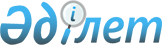 О внесении изменений в постановление акимата Южно-Казахстанской области от 22 октября 2015 года № 333 "Об утверждении регламентов государственных услуг в сфере фармацевтической и медицинской деятельности"
					
			Утративший силу
			
			
		
					Постановление акимата Южно-Казахстанской области от 29 апреля 2016 года № 118. Зарегистрировано Департаментом юстиции Южно-Казахстанской области 17 мая 2016 года № 3745. Утратило силу постановлением акимата Туркестанской области от 30 июня 2020 года № 142
      Сноска. Утратило силу постановлением акимата Туркестанской области от 30.06.2020 № 142 (вводится в действие по истечении десяти календарных дней после дня его первого официального опубликования).

      В соответствии с пунктом 2 статьи 27 Закона Республики Казахстан от 23 января 2001 года "О местном государственном управлении и самоуправлении в Республике Казахстан", пунктами 1 и 3 статьи 16 Закона Республики Казахстан от 15 апреля 2013 года "О государственных услугах", акимат Южно-Казахстанской области ПОСТАНОВЛЯЕТ:

      1. Внести в постановление акимата Южно-Казахстанской области от 22 октября 2015 года № 333 "Об утверждении регламентов государственных услуг в сфере фармацевтической и медицинской деятельности" (зарегистрировано в Реестре государственной регистрации нормативных правовых актов за № 3397, опубликовано 16 ноября 2015 года в газете "Южный Казахстан") следующие изменения:

      в приложении 1 "Регламент государственной услуги "Выдача лицензии на фармацевтическую деятельность" к указанному постановлению:

      наименование главы 4 изложить в следующей редакции:

      "4. Описание порядка взаимодействия с Государственной корпорацией "Правительство для граждан" и (или) иными услугодателями, а также порядка использования информационных систем в процессе оказания государственной услуги";

      приложение 2 "Регламент государственной услуги "Выдача лицензии на осуществление деятельности в сфере оборота наркотических средств, психотропных веществ и прекурсоров в области здравоохранения" к указанному постановлению изложить в новой редакции согласно приложению к настоящему постановлению;

      в приложении 3 "Регламент государственной услуги "Выдача лицензии на медицинскую деятельность" к указанному постановлению:

      в главе "1. Общие положения":

      в пункте 1 слова "центр обслуживания населения (далее – Центр)" заменить словами "Государственную корпорацию "Правительство для граждан" (далее – Государственная корпорация)";

      по всему тексту слова "центром обслуживания населения", "в Центр", "Центра" заменить соответственно словами "Государственной корпорацией "Правительство для граждан", "в Государственную корпорацию", "Государственной корпорации".

      2. Государственному учреждению "Аппарат Акима Южно-Казахстанской области" в порядке, установленном законодательными актами Республики Казахстан, обеспечить:

      1) направление настоящего постановления на официальное опубликование в периодических печатных изданиях, распространяемых на территории Южно-Казахстанской области и информационно-правовой системе "Әділет";

      2) размещение настоящего постановления на интернет-ресурсе акимата Южно-Казахстанской области.

      3. Настоящее постановление вводится в действие по истечении десяти календарных дней после дня его первого официального опубликования.

      4. Контроль за исполнением настоящего постановления возложить на заместителя акима области Садибекова У.С. Регламент государственной услуги
"Выдача лицензии на осуществление деятельности в сфере оборота наркотических средств, психотропных веществ и прекурсоров в области здравоохранения" 1. Общие положения
      1. Государственная услуга "Выдача лицензии на осуществление деятельности в сфере оборота наркотических средств, психотропных веществ и прекурсоров в области здравоохранения" (далее - государственная услуга) оказывается государственным учреждением "Управление здравоохранения Южно-Казахстанской области" (далее - услугодатель).

      Прием заявлений на получение государственной услуги и выдача результатов государственной услуги осуществляются через:

      1) канцелярию услугодателя;

      2) Государственную корпорацию "Правительство для граждан" (далее - Государственная корпорация);

      3) веб-портал "электронного правительства": www.egov.kz (далее - Портал).

      2. Форма оказания государственной услуги: электронная (частично автоматизированная) и (или) бумажная.

      3. Результат оказания государственной услуги – лицензия, переоформленная лицензия, дубликат лицензии на деятельность, связанную с оборотом наркотических средств, психотропных веществ и прекурсоров в области здравоохранения. 2. Описание порядка действий структурных подразделений (работников) услугодателя в процессе оказания государственной услуги
      4. Основанием для начала процедуры (действия) по оказанию государственной услуги является наличие заявления услугополучателя.

      5. Содержание каждой процедуры (действия), входящей в состав процесса оказания государственной услуги, длительность и последовательность их выполнения, в том числе этапы прохождения всех процедур:

      1) услугополучатель (либо его представитель по доверенности) предоставляет услугодателю документы, указанные в пункте 9 стандарта государственной услуги "Выдача лицензии на осуществление деятельности в сфере оборота наркотических средств, психотропных веществ и прекурсоров в области здравоохранения", утвержденного приказом Министра здравоохранения и социального развития Республики Казахстан от 28 апреля 2015 года № 293 (далее - Стандарт);

      2) уполномоченный сотрудник услугодателя проводит регистрацию полученных документов в информационной системе и в течение 10 минут отправляет по информационной системе на рассмотрение руководству услугодателя;

      3) в течение 30 минут после рассмотрения документов руководство услугодателя отправляет документы уполномоченному сотруднику услугодателя по информационной системе для подготовки результата государственной услуги;

      4) уполномоченный сотрудник услугодателя готовит результат государственной услуги в сроки, установленные пунктом 4 Стандарта, затем направляет на подписание руководству услугодателя по информационной системе;

      5) руководство услугодателя в течение рабочего дня подписывает результат государственной услуги по информационной системе и направляет уполномоченному сотруднику услугодателя;

      6) уполномоченный сотрудник услугодателя распечатывает из информационной системы результат государственной услуги и в течение 10 минут выдает услугополучателю либо его представителю по доверенности. 3. Описание порядка взаимодействия структурных подразделений (работников) услугодателя в процессе оказания государственной услуги
      6. Перечень структурных подразделений, (работников) услугодателя, которые участвуют в процессе оказания государственной услуги:

      1) руководство услугодателя;

      2) уполномоченный сотрудник услугодателя.

      7. Описание последовательности процедур (действий) между структурными подразделениями (работниками) с указанием длительности каждой процедуры указано в пункте 5 раздела 2 настоящего регламента. 4. Описание порядка взаимодействия с Государственной корпорацией "Правительство для граждан" и (или) иными услугодателями, а также порядка использования информационных систем в процессе оказания государственной услуги
      8. Услугополучатель предоставляет документы, указанные в пункте 9 Стандарта, в Государственную корпорацию:

      1) работник Государственной корпорации проводит регистрацию заявления и передает работнику накопительного сектора Государственной корпорации, работник накопительного сектора Государственной корпорации отправляет документы услугодателю. В случае представления услугополучателем неполного пакета документов согласно перечню, предусмотренному пунктом 9 Стандарта, работником Государственной корпорации выдается расписка об отказе в приеме документов;

      2) уполномоченный сотрудник услугодателя проводит регистрацию полученных документов в информационной системе и в течение 10 минут отправляет по информационной системе на рассмотрение руководству услугодателя;

      3) в течение 30 минут после рассмотрения документов руководство услугодателя отправляет документы уполномоченному сотруднику услугодателя по информационной системе для подготовки результата государственной услуги;

      4) уполномоченный сотрудник услугодателя готовит результат государственной услуги в сроки, установленные пунктом 4 Стандарта, затем направляет на подписание руководству услугодателя по информационной системе;

      5) руководство услугодателя в течение рабочего дня подписывает результат государственной услуги по информационной системе и направляет уполномоченному сотруднику услугодателя;

      6) уполномоченный сотрудник услугодателя распечатывает из информационной системы результат государственной услуги и в течение 10 минут направляет результат государственной услуги в Государственную корпорацию;

      7) работник Государственной корпорации выдает результат государственной услуги услугополучателю либо его представителю по доверенности.

      9. Для получения государственной услуги через Портал услугополучатель должен:

      1) войти в Портал;

      2) выбрать государственную услугу;

      3) зарегистрироваться, авторизоваться посредством индивидуального идентификационного номера или бизнес-идентификационного номера, ЭЦП;

      4) заказать государственную услугу "онлайн";

      5) заполнить поля электронного запроса и, при необходимости, прикрепить пакет документов в электронном виде согласно перечню, предусмотренному пунктом 9 Стандарта;

      6) после проверки выходного документа услугополучателю необходимо поставить ЭЦП. После подписи заявление автоматически поступает услугодателю;

      7) после регистрации поступившего заявления услугодателем в личном кабинете услугополучателя статус заявления автоматически меняется. С момента регистрации заявления в сроки, установленные пунктом 4 Стандарта, услугодатель должен выдать результат;

      8) при положительном результате в личном кабинете услугополучателя статус заявления меняется на "Удовлетворительно", после чего услугополучатель может скачать результат;

      9) при отрицательном результате в личном кабинете услугополучателя статус заявления меняется на "Отказано", после чего он может скачать письмо на бланке услугодателя с мотивированным отказом.

      Описание порядка обращения и последовательности процедур (действий) услугодателя и услугополучателя при оказании государственной услуги через Портал в виде диаграммы указано в приложении 1 к настоящему регламенту.

      Справочник бизнес-процессов оказания государственной услуги указан в приложении 2 к настоящему регламенту. Диаграмма функционального взаимодействия информационных систем, задействованных в оказании государственной услуги через Портал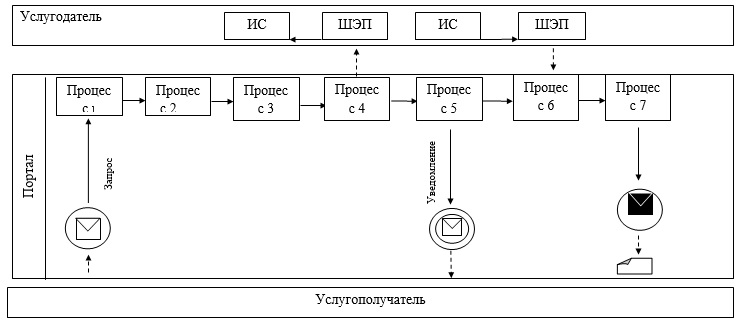  
      Условные обозначения:

      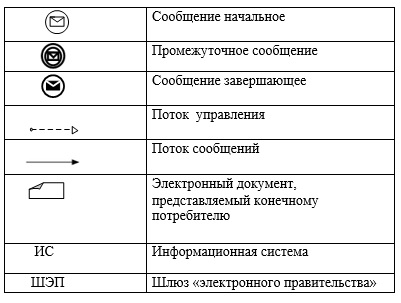  Справочник бизнес-процессов оказания государственной услуги
					© 2012. РГП на ПХВ «Институт законодательства и правовой информации Республики Казахстан» Министерства юстиции Республики Казахстан
				
      Аким области

Б.Атамкулов

      Сатыбалды Д.А.

      Садибеков У.С.

      Садыр Е.А.

      Туякбаев С.К.

      Мендебаев К.Н.
Приложение
к постановлению акимата
Южно-Казахстанской области
от "29 " апреля 2016 года
№ 118Приложение 2
к постановлению акимата
Южно-Казахстанской области
от 22 октября 2015 года
№ 333Приложение 1
к регламенту государственной
услуги "Выдача лицензии на
осуществление деятельности в
сфере оборота наркотических
средств, психотропных веществ
и прекурсоров в области
здравоохранения"Приложение 2
к регламенту государственной
услуги "Выдача лицензии на
осуществление деятельности в
сфере оборота наркотических
средств, психотропных веществ
и прекурсоров в области
здравоохранения"
1
2
3
4
5
6
7
Работник Государственной корпорации
Уполномоченный сотрудник услугодателя
Руководство услугодателя
Уполномоченный сотрудник услугодателя
Руководство услугодателя
Уполномоченный сотрудник услугодателя
Работник Государственной корпорации
Проводит регистрацию заявления и передает работнику накопительного центра Государственной корпорации, работник накопительного сектора Государственной корпорации направляет документы услугодателю.

В случае представления услугополучателем неполного пакета документов согласно перечню, предусмотренному пунктом 9 Стандарта услугополучателю, выдает расписку об отказе в приеме документов
Проводит регистрацию полученных документов в информационной системе и в течение 10 минут отправляет по информационной системе на рассмотрение руководству услугодателя
В течение 30 минут после рассмотрения документов отправляет документы уполномоченному сотруднику услугодателя по информационной системе для подготовки результата государственной услуги
Готовит результат государственной услуги в сроки, установленные пунктом 4 Стандарта, затем направляет на подписание руководству услугодателя по информационной системе
В течение рабочего дня подписывает результат государственной услуги по информационной системе и направляет уполномоченному сотруднику услугодателя
Распечатывает из информационной системы результат государственной услуги и в течение 10 минут направляет результат государственной услуги в Государственную корпорацию
Выдает результат государственной услуги услугополучателю либо его представителю по доверенности